资格性及符合性评审情况表采购项目编号：510101202101771采购项目名称：成都大学教学音乐乐器设备采购项目（二次）评审排名及评分情况表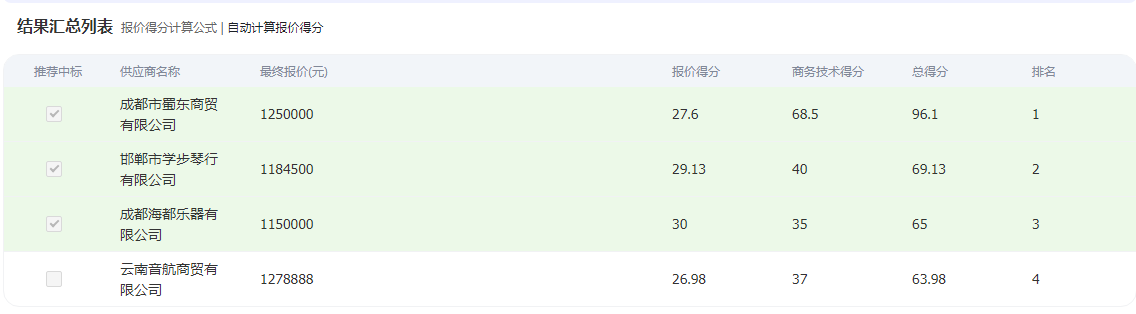 供应商名称是否通过资格审查未通过原因是否通过符合性审查未通过原因供应商名称是否通过资格审查未通过原因是否通过符合性审查未通过原因成都市蜀东商贸有限公司是/是/成都海都乐器有限公司是/是/邯郸市学步琴行有限公司是/是/云南音航商贸有限公司是/是/